Муниципальное бюджетное дошкольное образовательное учреждение муниципального образования город Краснодар
«Центр развития ребёнка – детский сад №110 «Теремок»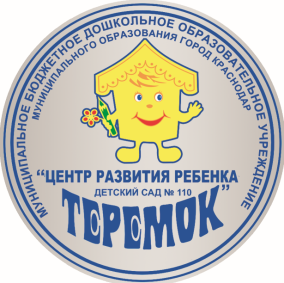 Развлечение:«Слава Армии Российской»Инструктор по физической культуре: Хвичава Е.В.Дата:19.02.2021 г.Краснодар 2021Зал празднично украшен (флаги  различных видов войск, плакаты). Звучат фанфары.Дети входят в зал (моряки, пехотинцы) под торжественный марш в колонне по одному. Идут змейкой, проходят круг почета и строятся полукругом.Ведущая: Дети, сегодня мы собрались, чтобы отметить День защитника Отечества. Все мы любим и ценим бойцов Российской армии, ведь они стоят на страже мира. Многие из вас, ребята, я знаю, хотят быть похожими на них - быть сильными, смелыми, трудолюбивыми, готовыми преодолеть все опасности. Поэтому сегодня вам предстоит большое испытание, с которым вы должны справиться с честью и достоинством.1-й ребенок: Что за праздник у страныФлаги развеваются!Нашей Родины сыныНынче прославляются!2-й ребенок Все кто в армии служил,Кто с врагами справилсяИ награды получилНынче прославляются!3-й ребенок: Кто спасал страну в войнеИ в бою не трусил.Нынче славятся вдвойне –Солнце, мир над Русью!4-й ребенок: Пусть салют цветет зимойДля солдат Отечества.Пусть царит над всей землейМир для человечества!Ведущий. На месте шагом, марш!Дети маршируют на месте и говорят:Все. Бравые солдаты с песнями идут        А, мальчишки следом, радостно бегут.        Эх, левой! Левой! С песнями идут,         А, мальчишки следом, радостно бегут. Ребёнок:Хочется мальчишкам в армии служить, Хочется мальчишкам подвиг совершитьЭх! Левой! Левой! В армии служитьХочется мальчишкам подвиг совершить.Ребёнок. Храбрые мальчишки нечего тужитьВ армию пойдёте тоже вы служитьЭх! Левой! Левой! Нечего тужить,В армию пойдёте тоже вы служить.Ребёнок. Будем мы границы зорко охранять!Будем мы на страже Родины стоять!Эх! Левой! Левой! Зорко охранять.Будем мы на страже Родины стоять!Ведущая: Чтобы стать достойным защитником Отечества, нужно быть сильным, смелым, ловким!Исполнение песни «Мы – солдаты!»Кто летит быстрее птицы?Охраняет кто границы?Кто всегда готов к полёту?Это … (лётчики-пилоты)День лётчика расписан по порядку.Начинается зарядка!Ну-ка, братцы, подтянитесь,На зарядку становитесь!ОРУ (под музыку из репертуара группы «Любэ» «Орлята»)Ведущий. Что ж, неплохо для разминки!Что же вы, «морские волки»Время тратите без толку?Чем грустить и горевать,Лучше по морю гулять!Танец «Морячка»Ведущий. Уважаемые гости, болельщики, вы уже догадались, что в наших соревнованиях, посвященных Дню защитника Отечества будут сражаться 2 команды: «Лётчики» и «Моряки». Итак, команды занять свои места.Перестроение (под марш). Через центр парами, шагом марш!Ведущий. А сейчас приветствия команд!Команда «Лётчики»Мы лётчиками смелымиБыстрее стать хотим!И скажем мы уверенно,Что мы вас победим!Команда «Моряки»Ни шагу назад!Ни шагу на месте!А, только вперёд!И, только вместе!Эстафета «Склад боеприпасов»  (каждая команда должна перенести кегли из обруча в корзины, стоящие на финише).Игра «По окопу – огонь» Игроки каждой команды берут в руки по два мягких кубика и по команде начинают перебрасывать их на территорию противника. После сигнала  подсчитывается, сколько кубиков осталось на территории. Чем меньше мячей, тем лучше.Эстафета «В штаб»  (проскакать на коне с секретным письмом).Ведущая: Молодцы, ребята! Со всеми заданиями вы справились без труда. Мы гордимся вами, вы доказали, что вы сильные, быстрые, мужественные.На места шагом марш!Ведущая: Моряки народ весёлыйХорошо живутИ в свободные минутыПляшут и поют!Предлагаю поиграть в игру « Моряки».Все участники танцуют под песню «Морячка». Водящий имитирует мытьё палубы. Когда музыка останавливается, играющие встают в пары, а оставшийся без пары становится водящим.Попурри  из военных песенВедущая: Приглашаю мальчиков на конкурс «Отжиманий»Ведущая:Наша армия роднаяИ отважна и сильна.Никому не угрожая,Охраняет нас она.Очень любим все мы с детстваЭтот праздник в феврале,Слава армии Российской!Самой мирной на Земле!Все:Слава! Слава! Слава!Девочка:В нашей группе есть мальчишкиОни защитники страныМы сегодня их поздравить Обязательно должныНаша сила, наша доблестьНаша гордость, наконецВ нашей группе, что не парень, То достойный молодец!Вручение подарков мальчикам.Ведущая: Вот и подошел к концу наш праздник. В день рождения Российской армии празднуют свой день моряки! (Салют им!). Празднуют свой день танкисты! (Салют им!) Празднуют свой день артиллеристы! (Салют им!), А самый главный салют - всем солдатам, офицерам и генералам, всем храбрым защитникам Отечества нашего! С праздником! Под звуки марша из зала сначала выходят команды, а затем и гости.